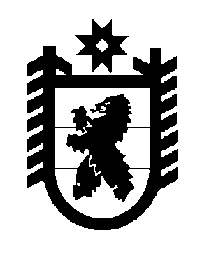 Российская Федерация Республика Карелия    ПРАВИТЕЛЬСТВО РЕСПУБЛИКИ КАРЕЛИЯПОСТАНОВЛЕНИЕ                                 от 3 сентября 2019 года № 338-Пг. Петрозаводск О внесении изменений в  постановление Правительства Республики  Карелия от 17 июля 2014 года № 228-П	Правительство Республики Карелия  п о с т а н о в л я е т:Внести в государственную программу Республики Карелия «Развитие физической культуры, спорта и совершенствование молодежной политики», утвержденную постановлением Правительства Республики  Карелия от 17 июля 2014 года № 228-П «Об утверждении государственной программы Республики Карелия «Развитие физической культуры, спорта и совершенствование молодежной политики» (Собрание законодательства Республики Карелия, 2014, № 7, ст. 1302; № 12, ст. 2289; 2015, № 10, 
ст. 1978; № 12,  ст. 2385; 2016, № 3, ст. 516; № 4, ст. 819; № 10, ст. 2162; 2017, № 4, ст. 699; 2018, № 3, ст. 540; № 4, ст. 782; № 6, ст. 1259;  Официальный интернет-портал правовой информации (www.pravo.gov.ru), 6 мая 2019 года, № 1000201905060002), следующие изменения:1) в разделе III:подраздел «Методика распределения субсидии местным бюджетам на реализацию мероприятий федеральной целевой программы «Развитие физической культуры и спорта в Российской Федерации 
на 2016 – 2020 годы» изложить в следующей редакции:«Методика распределения субсидииместным бюджетам на реализацию мероприятийфедеральной целевой программы «Развитие физическойкультуры и спорта в Российской Федерациина 2016 – 2020 годы»1. Субсидия местным бюджетам на реализацию  мероприятий федеральной целевой программы «Развитие физической культуры и спорта в Российской Федерации на 2016 – 2020 годы» (далее в настоящем подразделе – субсидия) распределяется между бюджетами муниципальных образований в целях софинансирования расходных обязательств муниципальных образований, связанных с:закупкой комплектов искусственных покрытий для футбольных полей для спортивных школ;закупкой спортивного оборудования для спортивных школ олимпийского резерва и училищ олимпийского резерва.2. Общий объем субсидии бюджету соответствующего (i) муниципального образования распределяется по формуле:Сфцпi = Сфцп1i + Сфцп2i,где:Сфцпi – общий объем субсидии бюджету соответствующего (i) муниципального образования;Сфцп1i – объем средств на софинансирование расходных обязательств, связанных с закупкой комплектов искусственных покрытий для футбольных полей для спортивных школ;Сфцп2i – объем средств на софинансирование расходных обязательств, связанных с закупкой спортивного оборудования для спортивных школ олимпийского резерва и училищ олимпийского резерва.3. Субсидия на финансовое обеспечение расходных обязательств, связанных с закупкой комплектов искусственных покрытий для футбольных полей для спортивных школ, распределяется между бюджетами муниципальных образований в соответствии с утвержденным органом исполнительной власти Республики Карелия, уполномоченным в сфере физической культуры и спорта, перечнем мероприятий государственной программы, направленных на создание условий для занятий физической культурой и спортом, в целях реализации которых предоставляется субсидия.Субсидия на финансовое обеспечение расходных обязательств, связанных с закупкой комплектов искусственных покрытий для футбольных полей для спортивных школ, предоставляется бюджетам муниципальных образований при условии наличия принятых в установленном порядке муниципальных программ, направленных на достижение целей, соответствующих целям государственной программы.Доля средств местного бюджета, подлежащая направлению на финансовое обеспечение расходных обязательств, связанных с закупкой комплектов искусственных покрытий для футбольных полей для спортивных школ, устанавливается органом исполнительной власти Республики Карелия, уполномоченным в сфере физической культуры и спорта, как разница между объемом бюджетных ассигнований, направляемых органами местного самоуправления на финансовое обеспечение указанных расходных обязательств, и объемом субсидии на данные цели из бюджета Республики Карелия.4. Субсидия на финансовое обеспечение расходных обязательств, связанных с закупкой спортивного оборудования для спортивных школ олимпийского резерва и училищ олимпийского резерва, распределяется между бюджетами муниципальных районов и городских округов в соответствии с утвержденным органом исполнительной власти Республики Карелия, уполномоченным в сфере физической культуры и спорта, перечнем мероприятий государственной программы, направленных на развитие системы спортивной подготовки, в целях реализации которых предоставляется субсидия.Доля средств местного бюджета, подлежащая направлению на финансовое обеспечение расходных обязательств, связанных с закупкой спортивного оборудования для спортивных школ олимпийского резерва, устанавливается органом исполнительным власти Республики Карелия, уполномоченным в сфере физической культуры и спорта, как разница между объемом бюджетных ассигнований, направляемых органами местного самоуправления на финансовое обеспечение указанных расходных обязательств, и объемом субсидии на данные цели из бюджета Республики Карелия.»;дополнить подразделом следующего содержания:«Методика распределения субсидииместным бюджетам на реализацию мероприятий по государственной поддержке спортивных организаций, осуществляющих подготовку спортивного резерва для сборных команд Российской Федерации1. Субсидия местным бюджетам на реализацию мероприятий по государственной поддержке спортивных организаций, осуществляющих подготовку  спортивного резерва для сборных команд Российской Федерации (далее в настоящем подразделе – субсидия) распределяется между бюджетами муниципальных образований в целях финансового обеспечения расходных обязательств муниципальных образований, связанных с государственной поддержкой спортивных организаций, осуществляющих подготовку спортивного резерва для сборных команд Российской Федерации.2. Общий объем субсидии распределяется между бюджетами муниципальных районов и городских округов в соответствии с утвержденным органом исполнительной власти Республики Карелия, уполномоченным в сфере физической культуры и спорта, перечнем мероприятий государственной программы, направленных на подготовку спортивного резерва, в целях реализации которых предоставляется субсидия.Доля средств местного бюджета, подлежащая направлению на финансовое обеспечение расходных обязательств, связанных с государственной поддержкой спортивных организаций, осуществляющих подготовку спортивного резерва для сборных команд Российской Федерации, устанавливается органом исполнительным власти Республики Карелия, уполномоченным в сфере физической культуры и спорта, как разница между объемом бюджетных ассигнований, направляемых органами местного самоуправления на финансовое обеспечение указанных расходных обязательств, и объемом субсидии на данные цели из бюджета Республики Карелия.»;2) приложение 5 к государственной программе изложить в следующей редакции:«Приложение 5к государственной программеСВЕДЕНИЯО ПОКАЗАТЕЛЯХ (ИНДИКАТОРАХ) ГОСУДАРСТВЕННОЙ ПРОГРАММЫВ РАЗРЕЗЕ МУНИЦИПАЛЬНЫХ ОБРАЗОВАНИЙ         Глава Республики Карелия                                                                                                                             А.О. ПарфенчиковМуниципальное образованиеНаименование показателя, единица измеренияЗначения показателейЗначения показателейЗначения показателейЗначения показателейЗначения показателейЗначения показателейМуниципальное образованиеНаименование показателя, единица измерения2019 год2020 год2021 год2022 год2023 год2024 год12345678Суоярвский муниципальный районпоказатель 2.1.2.1.1. Доля граждан, занимающихся в спортивных организациях, в общей численности детей и молодежи в возрасте от 6 до 15 лет, процентов42,2-----Кондопожский муниципальный районпоказатель 2.1.2.1.4. Доля спортсменов-разрядников в общем количестве лиц, занимающихся в системе спортивных школ и спортивных школ олимпийского резерва, процентов31-----Кондопожский муниципальный районпоказатель 2.1.2.3.5. Количество организаций спортивной подготовки, предоставляющих услуги населению в соответствии с федеральными стандартами спортивной подготовки, единиц1-----Петрозаводский городской округпоказатель 2.1.2.1.4. Доля спортсменов-разрядников в общем количестве лиц, занимающихся в системе спортивных школ и спортивных школ олимпийского резерва, процентов31-----12345678показатель 2.1.2.3.5. Количество организаций спортивной подготовки, предоставляющих услуги населению в соответствии с федеральными стандартами спортивной подготовки, единиц7-----показатель 2.1.2.1.2. Доля спортсменов-разрядников в общем количестве лиц, занимающихся в системе спортивных школ олимпийского резерва и училищ олимпийского резерва, процентов48-----количество муниципальных образований, в которых созданы малые спортивные площадки для центров тестирования Всероссийского физкультурно-спортивного комплекса «Готов к труду и обороне» (ГТО), единиц-1----поставлены комплекты спортивного оборудования, единиц-1---Лоухский муниципальный районпоказатель 2.1.2.1.4. Доля спортсменов-разрядников в общем количестве лиц, занимающихся в системе спортивных школ и спортивных школ олимпийского резерва, процентов31-----Сортавальский муниципальный районпоказатель 2.1.2.1.4. Доля спортсменов-разрядников в общем количестве лиц, занимающихся в системе спортивных школ и спортивных школ олимпийского резерва, процентов31-----Сортавальский муниципальный районпоказатель 2.1.2.3.5. Количество организаций спортивной подготовки, предоставляющих услуги населению в соответствии с федеральными стандартами спортивной подготовки, единиц1-----12345678показатель 2.1.2.1.2. Доля спортсменов-разрядников в общем количестве лиц, занимающихся в системе спортивных школ олимпийского резерва и училищ олимпийского резерва, процентов48-----Медвежьегорский муниципальный районпоказатель 2.1.2.1.4. Доля спортсменов-разрядников в общем количестве лиц, занимающихся в системе спортивных школ и спортивных школ олимпийского резерва, процентов31-----Медвежьегорский муниципальный районколичество муниципальных образований, в которых созданы малые спортивные площадки для центров тестирования Всероссийского физкультурно-спортивного комплекса «Готов к труду и обороне» (ГТО), единиц-1----Медвежьегорский муниципальный районпоставлены комплекты спортивного оборудования, единиц-1----Прионежский муниципальный районколичество муниципальных образований, в которых созданы малые спортивные площадки для центров тестирования Всероссийского физкультурно-спортивного комплекса «Готов к труду и обороне» (ГТО), единиц-1----Прионежский муниципальный районпоставлены комплекты спортивного оборудования, единиц-1----Лахденпохский муниципальный район	количество муниципальных образований, в которых созданы малые спортивные площадки для центров тестирования Всероссийского физкультурно-спортивного комплекса «Готов к труду и обороне» (ГТО), единиц--1---12345678поставлены комплекты спортивного оборудования, единиц--1---Пудожский муниципальный районколичество муниципальных образований, в которых созданы малые спортивные площадки для центров тестирования Всероссийского физкультурно-спортивного комплекса «Готов к труду и обороне» (ГТО), единиц--1---поставлены комплекты спортивного оборудования, единиц--1---».